План по противодействию коррупции в дошкольной образовательной организации на 2021/2022 гг.муниципальное дошкольное образовательное учреждение «Детский сад № 20»(МДОУ «Детский сад № 20»)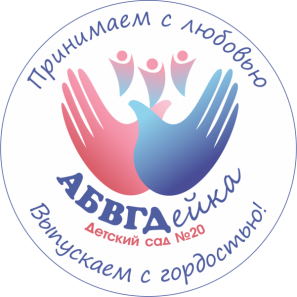 Наименование мероприятияСроки проведенияОтветственный1. Меры по совершенствованию функционирования ДОО в целях предупреждения коррупции1. Меры по совершенствованию функционирования ДОО в целях предупреждения коррупции1. Меры по совершенствованию функционирования ДОО в целях предупреждения коррупции1.1. Мониторинг изменений действующего законодательства в области противодействия коррупцииПостоянноЗаведующий1.2. Рассмотрение вопросов исполнения законодательства в области противодействия коррупции на совещаниях и общих собраниях трудового коллективаДекабрь, майЗаведующийзам по АХЧ1.3. Обеспечение наличия в учреждении журнала учета сообщений о совершении коррупционных правонарушений работниками организацииСентябрьЗаведующий 1.4. Проведение информационно-разъяснительной работы с сотрудниками учреждения о нормах Федерального закона от 25.12.2008 № 273-ФЗ "О противодействии коррупции"ФевральЗаведующий 1.5. Обновление информации на стенде "Коррупции – нет!"МартЗам по АХЧ1.6. Ежегодный анализ причин и условий, способствующих совершению коррупционных правонарушенийЯнварьЗам по АХЧ1.7. Разработка и утверждение локальных актов, устанавливающих систему внутреннего контроля финансово-хозяйственной деятельности.Разработка и утверждение плана-графика внутренних проверокПостоянноЗаведующийглавный бухгалтер2. Меры по правовому просвещению и повышению антикоррупционной компетентности сотрудников, воспитанников и их родителей (законных представителей)2. Меры по правовому просвещению и повышению антикоррупционной компетентности сотрудников, воспитанников и их родителей (законных представителей)2. Меры по правовому просвещению и повышению антикоррупционной компетентности сотрудников, воспитанников и их родителей (законных представителей)2.1. Организация и проведение в Международный день борьбы с коррупцией мероприятий, направленных на формирование нетерпимости в обществе к коррупционному поведениюЕжегодно 9 декабряЗам по АХЧвоспитатели групп музыкальный руководитель2.2. Проведение месячника гражданской и правовой сознательности "Мой выбор"ЕжегоднодекабрьЗам по АХЧвоспитатели групп2.3. Изготовление памяток для родителей:"Если у вас требуют взятку";"Взяткой могут быть…!";"Это важно знать!"ДекабрьЗам по АХЧвоспитатели групп2.5. Проведение выставки рисунков "Я и мои права" ДекабрьЗам по АХЧвоспитатели групп2.6. Организация и проведение ежегодных театрализованных и ролевых игр в целях привлечения внимания воспитанников к проблемам противостояния коррупционным правонарушениямДекабрьЗам по АХЧвоспитатели групп3. Взаимодействие ДОО и родителей (законных представителей) воспитанников3. Взаимодействие ДОО и родителей (законных представителей) воспитанников3. Взаимодействие ДОО и родителей (законных представителей) воспитанников3.1. Информирование родителей (законных представителей) о правилах приема в учреждениеПостоянноЗаведующий3.2. Обеспечение наличия в учреждении уголка потребителя образовательных услуг, книги жалоб и предложений.Проведение анализа и контроля устранения обоснованных жалоб и замечаний родителей1 квартал ПостоянноЗаведующийзам по АХЧ3.3. Разработка Справочника для родителей для обеспечения доступа родителям к правовой и социально-значимой информации о деятельности1 квартал (оформление)Воспитатель, заведующий3.4. Проведение ежегодного опроса родителей воспитанников с целью определения степени их удовлетворенности работой, качеством предоставляемых образовательных услугноябрьСтарший воспитатель3.5. Размещение на сайте учреждения ежегодного публичного отчета заведующего об образовательной, финансово-хозяйственной и здоровьесберегающей деятельностисентябрьСтарший воспитатель3.6. Обеспечение функционирования сайта учреждения для размещения на нем информации о деятельности, правил приема воспитанников, публичного доклада руководителя (в соответствии с Федеральным законом от 29.12.2012 № 273-ФЗ "Об образовании в Российской Федерации" и постановления Правительства РФ от 10.07.2013 № 582 «Об утверждении Правил размещения на официальном сайте образовательной организации в информационно-телекоммуникационной сети "Интернет" и обновления информации об образовательной организации»)ПостоянноСтарший воспитатель3.7. Обновление информации в разделе "Противодействие коррупции" на сайте учреждения для обеспечения открытости деятельностиАпрельСтарший воспитатель3.8. Организация работы органов коллегиального управления, обладающих полномочиями по распределению средств стимулирующей части фонда оплаты труда: – комиссии по распределению стимулирующих выплат сотрудникам ДООПостоянноРуководители структурных подразделений, председатель комиссии по распределению надбавок и доплат работникам 3.10. Контроль отчета финансовой деятельностиПостоянноРуководители структурных подразделений, председатель комиссии по распределению надбавок и доплат работникам 